SOBREVUELO EN HELICOPTEROCañón del Chicamocha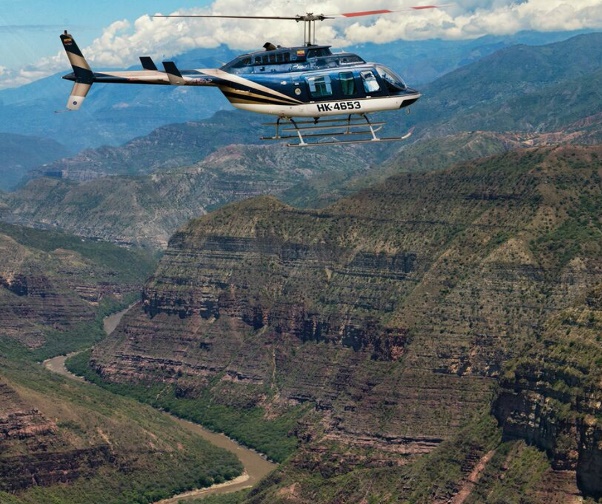 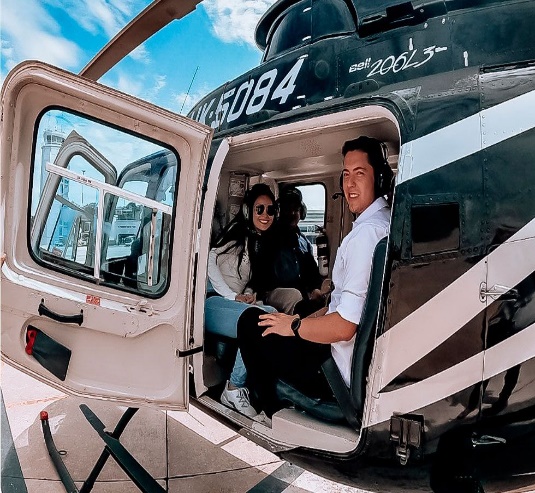 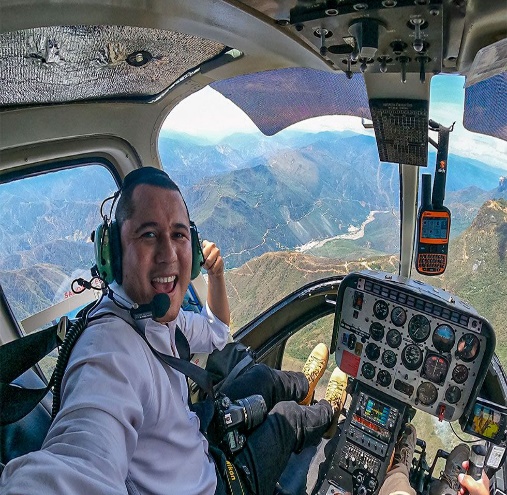 Vuela sobre el imponente Cañón del Chicamocha y aprecia la majestuosa obra de la naturaleza, un espectáculo sin igual en el mundo, fruto de millones de años de formación rocosa.EL PLAN INCLUYERecorrido en helicóptero durante 10 minutos por el Cañón del Chicamocha(Máximo 6 personas, pero 420 kg)NO INCLUYE:Transporte: Transporte de ida y regreso desde la ciudad de origen.Alimentación: Desayuno, almuerzo y cena.Actividades: Recorridos y actividades adicionales.Otros: gastos personales y no especificados.INVERSION POR PERSONADesde 5 años en adelante$400.000